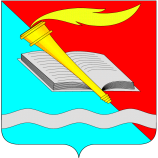 РОССИЙСКАЯ ФЕДЕРАЦИЯСОВЕТ ФУРМАНОВСКОГО МУНИЦИПАЛЬНОГО РАЙОНА ИВАНОВСКОЙ ОБЛАСТИРЕШЕНИЕот 25 ноября 2021 года                                                                                                 № 112г. ФурмановО проекте муниципального правового акта «О внесении изменений и дополнений в Устав Фурмановского муниципального района» и о проведении публичных слушаний»Руководствуясь Федеральным законом "Об общих принципах организации местного самоуправления в Российской Федерации" от 06.10.2003 N 131-ФЗ, статьями 12, 25 Устава Фурмановского муниципального района, принятого Решением Фурмановского районного Совета № 61 от 15.09.2010, в целях уточнения отдельных положений Устава Фурмановского муниципального района, Совет Фурмановского муниципального районаРЕШИЛ:1. Принять проект муниципального правового акта «О внесении изменения в Устав Фурмановского муниципального района»  согласно Приложению № 1.2. Утвердить Порядок учета предложений по проекту муниципального правового акта «О внесении изменения в Устав Фурмановского муниципального района» и порядок участия граждан в его обсуждении  согласно Приложению № 2.3. Опубликовать проект Решения «О внесении изменения в Устав Фурмановского муниципального района» в официальном источнике опубликования нормативных правовых актов и иной официальной информации «Вестник администрации Фурмановского муниципального района и Совета Фурмановского муниципального района», а также разместить на официальном сайте администрации Фурмановского муниципального района не позднее чем за тридцать дней до дня рассмотрения вопроса о внесении изменений и дополнений в Устав Фурмановского муниципального района.4. Провести  публичные слушания по обсуждению проекта Решения «О внесении изменения в Устав Фурмановского муниципального района» 13 декабря 2021 в 10:00 часов, по адресу: г. Фурманов, ул. Социалистическая, д.15, актовый зал администрации Фурмановского муниципального района.5.Утвердить состав Оргкомитета подготовки и проведения публичных слушаний по проекту муниципального правового акта «О внесении изменения в Устав Фурмановского муниципального района» согласно Приложению № 3.  Назначить первое заседание Оргкомитета подготовки и проведения публичных слушаний на 26 ноября 2021г.6.Настоящее Решение вступает в силу со дня его официального опубликования.7.Контроль за исполнением настоящего Решения возложить на постоянную комиссию Совета Фурмановского муниципального района по вопросам местного самоуправления.ГлаваФурмановского муниципального района                                                    Р.А.Соловьев                                               Председатель СоветаФурмановского муниципального района                                                  Г.В.ЖареноваПриложение №1 к Решению Совета Фурмановского муниципального района от 25.11.2021 г. № 112                                                                                        ПРОЕКТРОССИЙСКАЯ ФЕДЕРАЦИЯСОВЕТ ФУРМАНОВСКОГО МУНИЦИПАЛЬНОГО РАЙОНА ИВАНОВСКОЙ ОБЛАСТИРЕШЕНИЕот                       года                                                                                                          №  г. ФурмановО внесении изменений и дополнений в Устав Фурмановского муниципального районаВ соответствии с Федеральным законом от 06.10.2003г. №131-Ф3 «Об общих принципах организации местного самоуправления в Российской Федерации», Федеральным законом от 21.07.2005 № 97-ФЗ « О государственной регистрации уставов муниципальных образований», в целях приведения Устава Фурмановского муниципального района в соответствие с действующим законодательством, Совет Фурмановского муниципального района решил:1.Внести изменения и дополнения в Устав Фурмановского муниципального района Ивановской области согласно Приложению.2. Направить настоящее Решение на государственную регистрацию в соответствии с порядком, установленном Федеральным законом от 21.07.2005 года № 97-ФЗ «О государственной регистрации уставов муниципальных образований».3.Опубликовать Решение после государственной регистрации в соответствии с ч.3  ст. 10 Устава Фурмановского  муниципального района в «Вестнике администрации Фурмановского муниципального района и Совета Фурмановского муниципального района» и разместить на официальном сайте Администрации Фурмановского муниципального района (www.furmanov.su) в информационно-телекоммуникационной сети «Интернет».4.Настоящее Решение вступает в силу со дня его официального опубликования.5.Контроль за выполнением Решения возложить на постоянную комиссию по вопросам местного самоуправления Совета Фурмановского муниципального района.ГлаваФурмановского муниципального района                                                  Р.А.СоловьевПредседатель СоветаФурмановского муниципального района                                                  Г.В.ЖареноваПриложение  к Решению Совета Фурмановского муниципального района от                2021 г. №    Изменения и дополнения в Устав Фурмановского муниципального районапринятый  Решением Совета Фурмановского муниципального района от 15.09.2010  № 61 (в ред. Решений Совета Фурмановского муниципального районаот 16.03.2011 N 16, от 30.05.2012 N 22, от 31.10.2012 N 62,от 02.08.2013 N 46, от 24.04.2014 N 28, от 28.05.2015 N 7,от 23.03.2017 N 26, от 26.11.2018 № 108, от 27.08.2020 № 88, от 19.11.2020 № 128, от 28.01.2021 № 8)Пункт 5 части 1 Статьи 6 Устава изложить в следующей редакции:«5) дорожная деятельность в отношении автомобильных дорог местного значения вне границ населенных пунктов в границах муниципального района, осуществление муниципального контроля на автомобильном транспорте, городском наземном электрическом транспорте и в дорожном хозяйстве вне границ населенных пунктов в границах муниципального района, организация дорожного движения и обеспечение безопасности дорожного движения на них, а также осуществление иных полномочий в области использования автомобильных дорог и осуществления дорожной деятельности в соответствии с законодательством Российской Федерации;».2. Часть 1 Статьи 6 Устава дополнить пунктом 7.1 следующего содержания:«7.1) обеспечение первичных мер пожарной безопасности в границах муниципальных районов за границами городских и сельских населенных пунктов;»;3. Пункт 20 части 1 Статьи 6 Устава изложить в следующей редакции:«20) создание, развитие и обеспечение охраны лечебно-оздоровительных местностей и курортов местного значения на территории муниципального района, а также осуществление муниципального контроля в области охраны и использования особо охраняемых природных территорий местного значения;»;4. Пункт 2 части 1.1 Статьи 6 Устава изложить в следующей редакции:	«2) дорожная деятельность в отношении автомобильных дорог местного значения в границах населенных пунктов поселения и обеспечение безопасности дорожного движения на них, включая создание и обеспечение функционирования парковок (парковочных мест), осуществление муниципального контроля на автомобильном транспорте, городском наземном электрическом транспорте и в дорожном хозяйстве в границах населенных пунктов поселения, организация дорожного движения, а также осуществление иных полномочий в области использования автомобильных дорог и осуществления дорожной деятельности в соответствии с законодательством Российской Федерации;».5. Пункт 16 части 1.1 статьи 6 Устава изложить в следующей редакции:«16) создание, развитие и обеспечение охраны лечебно-оздоровительных местностей и курортов местного значения на территории поселения, а также осуществление муниципального контроля в области охраны и использования особо охраняемых территорий местного значения;»;6. Часть 1.1 статьи 6 Устава дополнить пунктами 27 и 28 следующего содержания:«27) принятие решений о создании, об упразднении лесничеств, создаваемых в их составе участковых лесничеств, расположенных на землях населенных пунктов поселения, установлении и изменении их границ, а также осуществление разработки и утверждения лесохозяйственных регламентов лесничеств, расположенных на землях населенных пунктов поселения;28) осуществление мероприятий по лесоустройству в отношении лесов, расположенных на землях населенных пунктов поселения;»;7. Часть 1 статьи 7 Устава дополнить пунктом 17 следующего содержания:«17) создание муниципальной пожарной охраны.»;8. Часть 2 статьи 8.1. Устава изложить в следующей редакции:«2. К отношениям, связанным с осуществлением муниципального контроля, организацией и проведением проверок юридических лиц, индивидуальных предпринимателей, применяются положения Федерального закона от 31.07.2020 N 248-ФЗ «О государственном контроле (надзоре) и муниципальном контроле в Российской Федерации».».9. Абзац 1 части 7 статьи 9 Устава изложить в следующей редакции:«7. Проекты муниципальных правовых актов могут вноситься депутатами Совета района, Главой района, прокурором Фурмановской межрайонной прокуратуры, органами территориального общественного самоуправления поселений, входящих в состав Фурмановского муниципального района, инициативными группами граждан, а также иными субъектами правотворческой инициативы, установленными уставом Фурмановского муниципального района.».10.  Абзац 1 части 8.1 статьи 9 Устава изложить в следующей редакции:«8.1. Проекты муниципальных нормативных правовых актов, устанавливающих новые или изменяющих ранее предусмотренные муниципальными нормативными правовыми актами обязательные требования для субъектов предпринимательской и иной экономической деятельности, обязанности для субъектов инвестиционной деятельности, подлежат оценке регулирующего воздействия, проводимой органами местного самоуправления Фурмановского муниципального района в порядке, установленном решением Совета района в соответствии с законом Ивановской области, за исключением:»;11. Абзац 5 части 8.1 статьи 9 Устава изложить в следующей редакции:«Оценка регулирующего воздействия проектов муниципальных нормативных правовых актов проводится в целях выявления положений, вводящих избыточные обязанности, запреты и ограничения для субъектов предпринимательской и иной экономической деятельности или способствующих их введению, а также положений, способствующих возникновению необоснованных расходов субъектов предпринимательской и иной экономической деятельности и местных бюджетов.»;12. Статью 9 Устава дополнить частью 8.2. следующего содержания:«8.2. Порядок установления и оценки применения содержащихся в муниципальных нормативных правовых актах обязательных требований, которые связаны с осуществлением предпринимательской и иной экономической деятельности и оценка соблюдения которых осуществляется в рамках муниципального контроля, привлечения к административной ответственности, предоставления лицензий и иных разрешений, аккредитации, иных форм оценки и экспертизы (далее - обязательные требования), определяется муниципальными нормативными правовыми актами с учетом принципов установления и оценки применения обязательных требований, определенных Федеральным законом от 31 июля 2020 года N 247-ФЗ «Об обязательных требованиях в Российской Федерации».»;13. Абзац 1-2 части 5 статьи 12 Устава изложить в следующей редакции:«5. Глава района обязан опубликовать (обнародовать) зарегистрированные Устав Фурмановского муниципального района, муниципальный правовой акт о внесении изменений и дополнений в Устав Фурмановского муниципального района в течение семи дней со дня поступления из территориального органа уполномоченного федерального органа исполнительной власти в сфере регистрации уставов муниципальных образований уведомления о включении сведений об Уставе Фурмановского муниципального района муниципальном правовом акте о внесении изменений в Устав Фурмановского муниципального района в государственный реестр Уставов муниципальных образований Ивановской области, предусмотренного частью 6 статьи 4 Федерального закона от 21 июля 2005 года N 97-ФЗ «О государственной регистрации уставов муниципальных образований.»;14. Части 4, 5  Статьи 17 Устава изложить в следующей редакции:«4. Порядок организации и проведения публичных слушаний устанавливается Решением Совета района и должен предусматривать заблаговременное оповещение жителей Фурмановского муниципального района о времени и месте проведения публичных слушаний, заблаговременное ознакомление с проектом муниципального правового акта, в том числе посредством его размещения на официальном сайте администрации Фурмановского муниципального района в информационно-телекоммуникационной сети "Интернет" с учетом положений Федерального закона от 9 февраля 2009 года N 8-ФЗ «Об обеспечении доступа к информации о деятельности государственных органов и органов местного самоуправления, возможность представления жителями Фурмановского муниципального района своих замечаний и предложений по вынесенному на обсуждение проекту муниципального правового акта, в том числе посредством официального сайта, другие меры, обеспечивающие участие в публичных слушаниях жителей Фурмановского муниципального района, опубликование (обнародование) результатов публичных слушаний, включая мотивированное обоснование принятых решений, в том числе посредством их размещения на официальном сайте.5. По проектам генеральных планов, проектам правил землепользования и застройки, проектам планировки территории, проектам межевания территории, проектам правил благоустройства территорий, проектам, предусматривающим внесение изменений в один из указанных утвержденных документов, проектам решений о предоставлении разрешения на условно разрешенный вид использования земельного участка или объекта капитального строительства, проектам решений о предоставлении разрешения на отклонение от предельных параметров разрешенного строительства, реконструкции объектов капитального строительства, вопросам изменения одного вида разрешенного использования земельных участков и объектов капитального строительства на другой вид такого использования при отсутствии утвержденных правил землепользования и застройки проводятся публичные слушания или общественные обсуждения в соответствии с законодательством о градостроительной деятельности.»;15. Пункт 7 части 10 статьи 23 Устава изложить в следующей редакции:«7) прекращения гражданства Российской Федерации либо гражданства иностранного государства - участника международного договора Российской Федерации, в соответствии с которым иностранный гражданин имеет право быть избранным в органы местного самоуправления, наличия гражданства (подданства) иностранного государства либо вида на жительство или иного документа, подтверждающего право на постоянное проживание на территории иностранного государства гражданина Российской Федерации либо иностранного гражданина, имеющего право на основании международного договора Российской Федерации быть избранным в органы местного самоуправления, если иное не предусмотрено международным договором Российской Федерации;»;16. Пункт 8 части 6 статьи 26 Устава изложить в следующей редакции:«8) прекращения гражданства Российской Федерации либо гражданства иностранного государства - участника международного договора Российской Федерации, в соответствии с которым иностранный гражданин имеет право быть избранным в органы местного самоуправления, наличия гражданства (подданства) иностранного государства либо вида на жительство или иного документа, подтверждающего право на постоянное проживание на территории иностранного государства гражданина Российской Федерации либо иностранного гражданина, имеющего право на основании международного договора Российской Федерации быть избранным в органы местного самоуправления, если иное не предусмотрено международным договором Российской Федерации;»;17. Статью 31 Устава изложить в следующей редакции:«1. Контрольно-счетная комиссия Фурмановского муниципального района Ивановской области (далее — Контрольно-счетная комиссия) образуется Советом Фурмановского муниципального района, является постоянно действующим органом внешнего муниципального финансового контроля и обладает правами юридического лица.Контрольно-счетная комиссия обладает организационной и функциональной независимостью, осуществляют свою деятельность самостоятельно и подотчетна Совету Фурмановского муниципального района.Деятельность Контрольно-счетной комиссии не может быть приостановлена, в том числе в связи с досрочным прекращением полномочий Совета Фурмановского муниципального района. Контрольно-счетная комиссия образуется в составе председателя и аппарата Контрольно-счетной комиссии. Должность председателя Контрольно-счетной комиссии является муниципальной должностью Фурмановского муниципального района.Контрольно-счетная комиссия осуществляет следующие основные полномочия:1.1. организация и осуществление контроля за законностью и эффективностью использования средств бюджета Фурмановского муниципального района, а также иных средств в случаях, предусмотренных законодательством Российской Федерации;1.2. экспертиза проектов бюджета Фурмановского муниципального района, проверка и анализ обоснованности его показателей;1.3. внешняя проверка годового отчета об исполнении бюджета Фурмановского муниципального района;1.4. проведение аудита в сфере закупок товаров, работ и услуг в соответствии с Федеральным законом от 5 апреля 2013 года № 44-ФЗ «О контрактной системе в сфере закупок товаров, работ, услуг для обеспечения государственных и муниципальных нужд»;1.5. оценка эффективности формирования муниципальной собственности, управления и распоряжения такой собственностью и контроль за соблюдением установленного порядка формирования такой собственности, управления и распоряжения такой собственностью (включая исключительные права на результаты интеллектуальной деятельности);1.6. оценка эффективности предоставления налоговых и иных льгот и преимуществ, бюджетных кредитов за счет средств бюджета Фурмановского муниципального района, а также оценка законности предоставления муниципальных гарантий и поручительств или обеспечения исполнения обязательств другими способами по сделкам, совершаемым юридическими лицами и индивидуальными предпринимателями за счет средств бюджета Фурмановского муниципального района и имущества, находящегося в муниципальной собственности;1.7. экспертиза проектов муниципальных правовых актов в части, касающейся расходных обязательств Фурмановского муниципального района, экспертиза проектов муниципальных правовых актов, приводящих к изменению доходов бюджета Фурмановского муниципального района, а также муниципальных программ (проектов муниципальных программ);1.8. анализ и мониторинг бюджетного процесса в Фурмановском муниципальном районе, в том числе подготовка предложений по устранению выявленных отклонений в бюджетном процессе и совершенствованию бюджетного законодательства Российской Федерации;1.9. проведение оперативного анализа исполнения и контроля за организацией исполнения бюджета Фурмановского муниципального района в текущем финансовом году, ежеквартальное представление информации о ходе исполнения бюджета Фурмановского муниципального района, о результатах проведенных контрольных и экспертно-аналитических мероприятий в Совет Фурмановского муниципального района и главе Фурмановского муниципального района;1.10. осуществление контроля за состоянием муниципального внутреннего и внешнего долга;1.11. оценка реализуемости, рисков и результатов достижения целей социально-экономического развития Фурмановского муниципального района, предусмотренных документами стратегического планирования Фурмановского муниципального района, в пределах компетенции Контрольно-счетной комиссии;1.12. участие в пределах полномочий в мероприятиях, направленных на противодействие коррупции;1.13. иные полномочия в сфере внешнего муниципального финансового контроля, установленные федеральными законами, законами Ивановской области, Уставом Фурмановского муниципального района и решениями Совета Фурмановского муниципального района.2. Контрольно-счетная комиссия Фурмановского муниципального района наряду с полномочиями, предусмотренными частью 1 настоящей статьи, осуществляет контроль за законностью и эффективностью использования средств бюджета Фурмановского муниципального района, поступивших в бюджеты поселений, входящих в состав Фурмановского муниципального района.3. Внешний муниципальный финансовый контроль осуществляется Контрольно-счетной комиссией:3.1. в отношении органов местного самоуправления и муниципальных органов, муниципальных учреждений и унитарных предприятий Фурмановского муниципального района, а также иных организаций, если они используют имущество, находящееся  в муниципальной собственности Фурмановского муниципального района;3.2. в отношении иных лиц в случаях, предусмотренных Бюджетным кодексом Российской Федерации и другими федеральными законами.4. Контрольно-счетная комиссия может исполнять полномочия по осуществлению внешнего муниципального финансового контроля поселений, входящих в состав Фурмановского муниципального района, на основании соглашений, заключенных представительными органами поселений с Советом Фурмановского муниципального района.».Приложение №2 к Решению Совета Фурмановского муниципального районаот   25.11.2021 г. № 112Порядок учета предложений по проекту решения Совета Фурмановскогомуниципального района «О внесении изменения в УставФурмановского муниципального района» и порядокучастия граждан в его обсуждении1. Настоящий Порядок разработан в соответствии с частью 4 статьи 44 Федерального закона от 06.10.2003 N 131-ФЗ "Об общих принципах организации местного самоуправления в Российской Федерации", Уставом Фурмановского муниципального района, решением Совета Фурмановского муниципального района от 20.09.2020 № 35 «Об утверждении Положения о порядке организации и проведения публичных слушаний в Фурмановском муниципальном районе».2. Прием предложений и замечаний по проекту муниципального правового акта «О внесении изменения в Устав Фурмановского муниципального района» осуществляется Оргкомитетом подготовки и проведения публичных слушаний в период с 27 ноября 2021г. по 06 декабря 2021.3. Предложения по проекту муниципального правового акта «О внесении изменения в Устав Фурмановского муниципального района» вносятся:-гражданами, проживающими на территории Фурмановского муниципального района;-организациями и учреждениями, расположенными на территории Фурмановского муниципального района;-органами местного самоуправления и их должностными лицами;-прокурором.4. Предложения и замечания по проекту муниципального правового акта «О внесении изменения в Устав Фурмановского муниципального района» подаются или присылаются по почте в письменном виде по адресу Ивановская область, г. Фурманов, ул. Социалистическая, д.15, каб. 34., в электронном виде по адресу электронной почты furmrs@mail.ru.5. Предложения и замечания по проекту муниципального правового акта «О внесении изменения в Устав Фурмановского муниципального района» должны содержать конкретные предложения по изменению и (или) дополнению норм проекта муниципального правового акта либо по существу вопросов публичных слушаний (в случае, если обсуждению подлежит не акт). Предложения и рекомендации должны быть подписаны гражданами с указанием фамилии, имени, отчества, сведений об адресе, а предложения и рекомендации юридических лиц должны содержать полное наименование юридического лица и его местонахождение.6. Поступившие предложения обобщаются и выносятся на публичные слушания для обсуждения и голосования.  7. Обсуждение проекта муниципального правового акта «О внесении изменения в Устав Фурмановского муниципального района» осуществляются путем проведения публичных слушаний 28 декабря 2021 года в 10:00 час. по адресу: г. Фурманов,                       ул. Социалистическая, д.15, актовый зал администрации Фурмановского муниципального района.Регистрация  участников   публичных   слушаний  проводится  по  вышеуказанному  адресу 28 декабря 2021 года с 9:30 час. до 9:55 час.Приложение №3к Решению Совета Фурмановского муниципального районаот   25.11. 2021 г. №  112Состав Оргкомитета подготовки и проведения публичных слушаний по проекту муниципального правового акта «О внесении изменения в Устав Фурмановского муниципального района»ФИОДолжностьЖаренова Галина ВалентиновнаПредседатель Совета Фурмановского муниципального районаЗабалуева Яна ВладиславовнаНачальник юридического отдела администрации Фурмановского муниципального районаСаломатина Ирина ЮрьевнаДепутат Совета Фурмановского муниципального района